ПАМ'ЯТКА ВИКОНАННЯ ДОМАШНІХ ЗАВДАНЬ З ДІТЬМИДопомагайте дитині готувати щодня логопедичні завдання.Виконуйте  всі вправи обов’язково перед дзеркалом  по 7-10 разів. Займайтеся з дитиною, граючи з нею.Виправляйте недоліки дитини доброзичливо, спокійно. Підтримуйте її позитивними емоціями, не критикуйте її.У разі потреби, якщо виникнуть труднощі при виконанні вправ з дитиною, отримайте додаткову інформацію.Пам’ятайте: з вашою постійною допомогою мовні вади подолаються легше і швидше! ПРАВИЛЬНА АРТИКУЛЯЦІЯ ЗВУКА  [Л]Рот напіввідкритий.Губи розслаблені.Зуби зблизити, але не змикати.Кінчик язика піднятий до верхніх зубів, по боках язика – щілини, якими виходить повітря.ПІДГОТОВЧІ АРТИКУЛЯЦІЙНІ ВПРАВИВправа 1.	«Хоботок»:  зімкни зуби, губи витягни вперед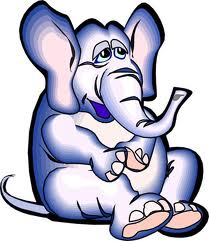 Витягни губи,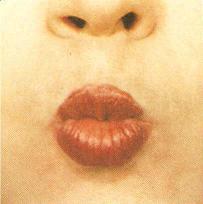 Зроби хоботок.Будеш, як бджілкаШукати медок.Вправа 2. «Лопаточка»:  відкрий рот  і поклади широкий язик на 		 нижню губу.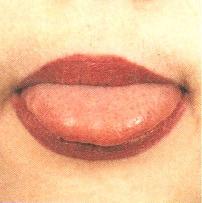 Я широкий язичок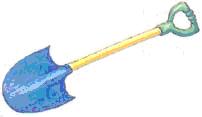 На губу собі проклав.Був рожевий п’ятачок – Він лопаточкою став.Вправа 3. «Чашечка»:  відкрий рот. Бічні та передні краї широкого язика підніми, але не торкайся зубів. 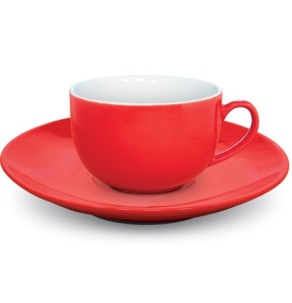 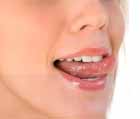 Зроби широкий свій язик, Його краєчки піднімиБач, вийшла чашечка у нас, Ану зроби її ще раз. Вправа 4. «Хованка»: висунь широкий язик між зубами, а потім 		 заховай його за нижні зуби.          Я – широкий язичок,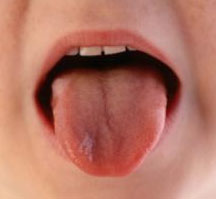 В хованку пограюсь – Ліг за  зуби і мовчок!Краще всіх ховаюсь!Вправа 5. «Покарання язичка»: щоб язик був спокійний.		 Поплямкай його губами 5 разів, вимовляючи пя-пя-пя, а 		 потім потримай широкий язик спокійно в роті.          Неслухняний язичок – 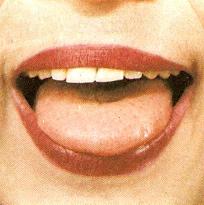 плямкає губами.Ляж у роті і мовчок, Не балакай з нами.Вправа 6. «Маляр»: відкрий рот, погладь широким кінчиком язика 		 піднебіння, роблячи рухи вперед – назад, як маляр білить 		щіткою стелю.          Вперед назад, це твій язик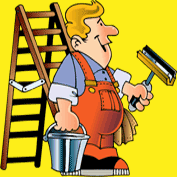 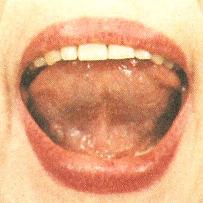 Так піднебіння гладить.Як маляр, він білити звик,Це стінам не завадить  .7. Вправа „Гойдалка”: відкрити рот. Язиком тягнутися то до носа, 		  то до підборіддя поперемінно.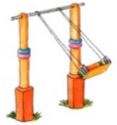 8.Вправа „Смачне варення”: напіввідкрити рот і кінчиком язика 		 облизати верхню губу, роблячи рухи язиком зверху вниз. Стежити, щоб нижня щелепа була нерухомою.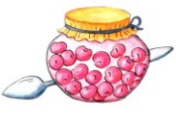 9. Вправа „Грибок”Посміхнутися, показуючи зуби, відкрити рот і притиснути широкий язик усією поверхнею до піднебіння.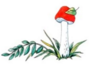 Картка 1 				Дата1. Повторити підготовчі артикуляційні вправи.«Лопаточка», «Покарання язичка», «Чашечка», «Смачне варення» .2. Вимовляти  склади:  ЛА,  ЛЕ,  ЛИ, ЛО,  ЛУ.3.  Повторити слова:лаки		лев		лис		лоб		лупалава		лебідь	липа		лото		луналани		лелека	лимон	лопата	лункаластівка	летить	лице		лоша	лущитилагідний	ледачий	листок	лось		лукавий4. Вивчити скоромовку: 	В ямі не спиться вусатому сому,Сому вусатому сумно самому.списати																																						Вивчити вірш:			Спить старий вусатий сом Сниться сому сьомий сонСонце пестить поплавок Сом сопе на весь ставоксписати 																																				Вивчити вірш:			Поглянь на сірих совенят,Вони тихесенько сидять:Коли не сплять – вони їдять,Коли їдять – вони не сплять.Картка 2 			Дата				1. Повторити підготовчі артикуляційні вправи.„Гойдалка”, „Чашечка”, „Маляр”2. Вправлятися у вимові  складів:ЛА-ЛА-ЛА		ЛИ-ЛИ-ЛИ		ЛУ-ЛУ-ЛУ		ЛО-ЛЕ-ЛОЛЕ-ЛЕ-ЛЕ		ЛО-ЛО-ЛО	ЛА-ЛИ-ЛЕ		ЛУ-ЛИ-ЛУ3.  Повторити слова: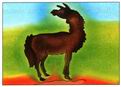 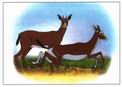 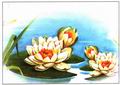 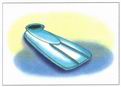 Лама		лань			латаття		ласт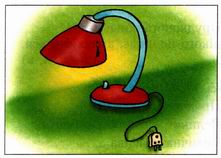 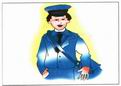 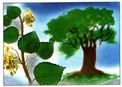 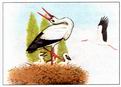 лампа		листоноша		липа		лелека4. Закінчи речення , вибираючи одну з картинокЛисти розносить … .			По болоту ходить … .Водолаз одягає … .			Зацвіла пахуча … .По полю біжить … .			Леся купила … .5. Вивчити напам’ять вірш: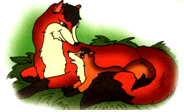 Лиска лащить лисеня,А лосина – лосеня.Лев ласкаво лапою левенятко лапає.1. Назви перші звуки у словах. Розфарбуй картинки у назвах яких є звук (л).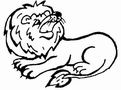 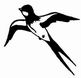 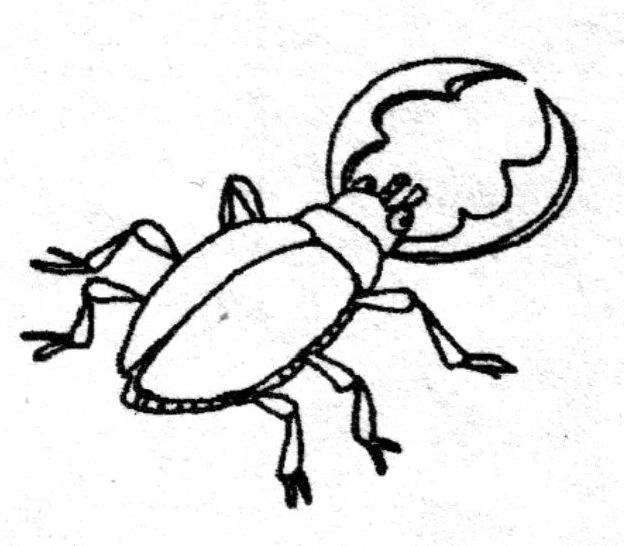 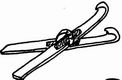 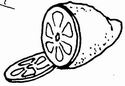 Картка 3				 Дата 			1. Підготовчі артикуляційні вправи2. Вимовляти склади:ЛА-ЛО-ЛА-ЛО		ЛИ-ЛА-ЛИ-ЛА		АЛА-УЛА-АЛАЛЕ-ЛУ-ЛЕ-ЛУ		ЛЕ-ЛО-ЛЕ-ЛО		ИЛА-ЕЛА-ИЛА3. Повторювати слова:салат	поле		калина		шолом		голубхалат	білет		килим		білок		полуниця акула	велетень	метелик		долоня		полуденьшкола	олень	метелиця		волошка		жолудь читала	шелест	жалити		наполохати	тулуб4. Гра «Знайди зайвий малюнок» (відсутній звук (л)).    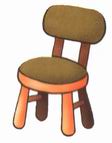 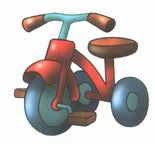 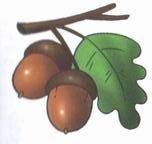 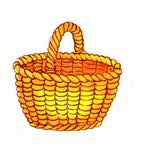 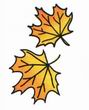 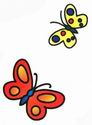 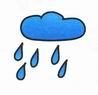 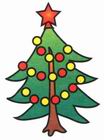 5. Як звати тварин? (лисиця, лисеня) Зроби доріжку від дитинки до мами кольоровою. Який колір обереш? 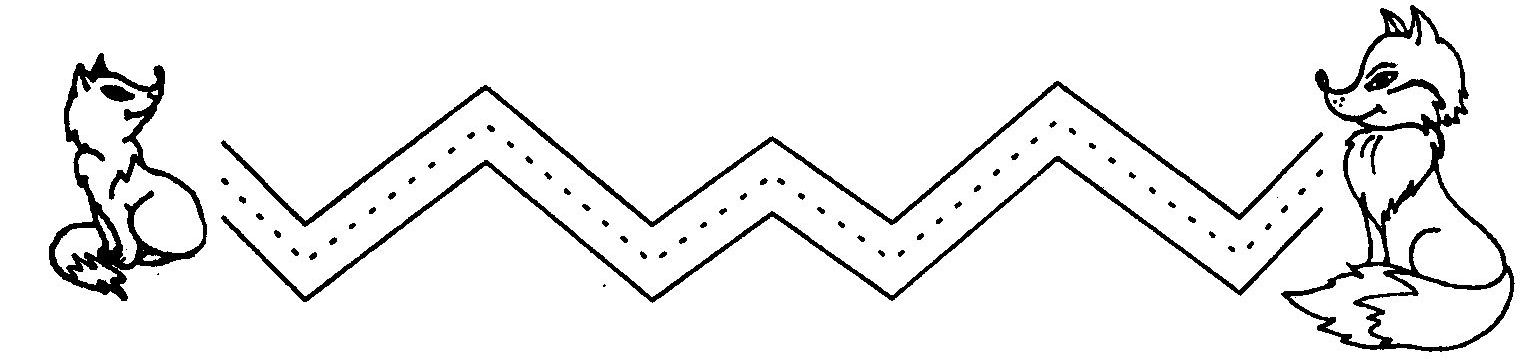 Картка 4				 Дата			1. Повторити склади:АЛА-ОЛА-УЛА			АЛЕ-ОЛЕ-УЛЕАЛУ-ОЛУ-УЛУ			УЛУ-ИЛУ-ЕЛУАЛИ-ЕЛИ-ИЛИ			ЕЛЕ-АЛЕ-ОЛЕ2. Повторити слова:хвала		смола		колиска		антилопа вулицявалун		колода		молоток		олень цибулинамалина		колесо		болото		телефон	кілокалое			волошка		молотити		велосипед цілийбалет		долина		ополонка		веселощі веселити3. Гра «Знайди зайвий малюнок»  (відсутній звук (л)).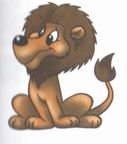 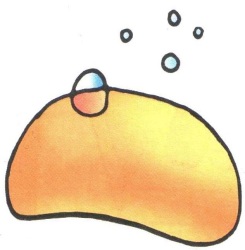 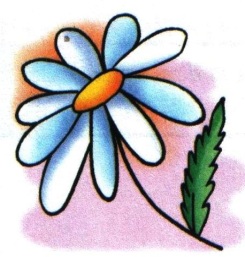 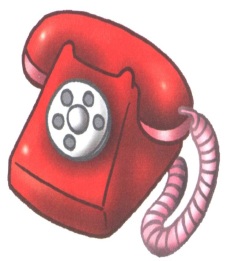 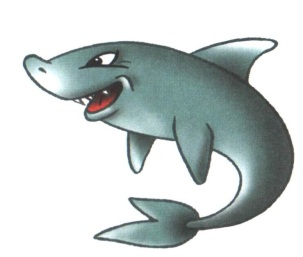 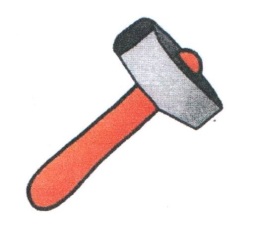 4.Повторювати словосполучення:сміливі лисенята;			надсилати листаспіла слива				нахилити телескопмолочний  шоколад			солити салоспалах полум’я				спалахнула соломинабджолиний вулик			колихати колискусхилити гілку				лазити на липуКартка 5				 Дата 			1. Повторити попередні   склади, слова, речення.2. Повторювати  звукосполучення:АЛКА	ЕЛКА	ИЛКА	ОЛКА	УЛКА	ІЛКА3. Повторювати  слова:білка	булка	галка		веселка		сопілкагілка		балка	гойдалка		посилка		помилкафіалка	бджілка	скакалка		шкатулка		футболкатарілка	балкон	солдат		виделка		халва 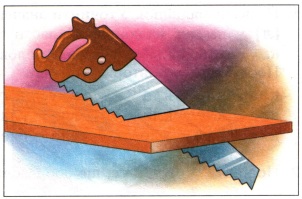 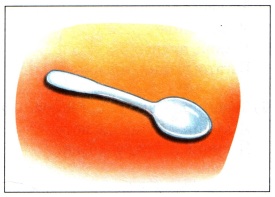 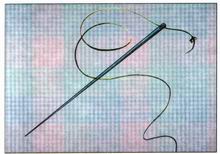 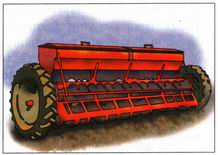 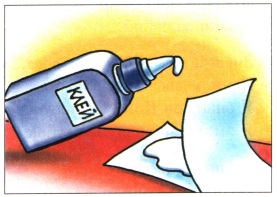 Пилка		ложка		голка	сівалка		клейҐуздик  пришивають … (голкою).Жито сіють … (сівалкою).Дрова пиляють … (пилкою).Борщ їдять … (ложкою).Папір склеюють … (клеєм).		І т. д.4. Розфарбуй і скажи, у якому слові звук (л) стоїть на початку, у середині, в кінці?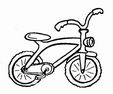 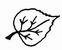 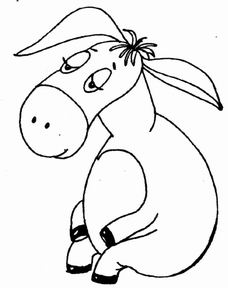 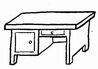 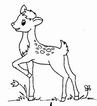 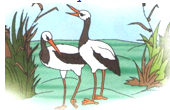 ЛА-ЛА-ЛА –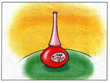 ЛЕ-ЛЕ-ЛЕ –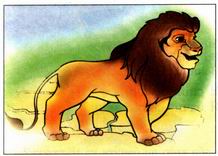 ЛА-ЛА-ЛА –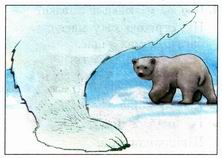 ЛЕ-ЛЕ-ЛЕ –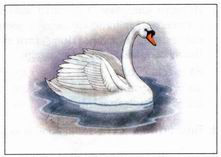 ЛА-ЛА-ЛА – 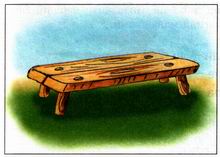 ЛИ-ЛИ-ЛИ –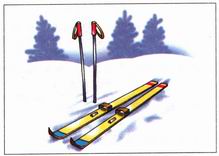 